化学安全技术说明书产品名称：2-氟肉桂酸                    按照GB/T16483、GB/T17519编制修订日期：2017年08月02日             最初编制日期：2017年8月02日版本：1.0第 1 部分：化学品及企业标识化学品中文名：2-氟肉桂酸化学品英文名：2-Fluorocinnamic acid企业名称：武汉能迈科实业有限公司企业地址：武汉市江岸区塔子湖东路18号联系电话：027-83916065GHS危险性类别  标签元素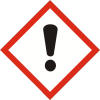 警示语	警告危险说明H315 - 造成皮肤刺激H319 - 造成严重眼刺激H335 - 可能造成呼吸道刺激防范说明预防措施P264 - 作业后彻底清洗脸部、手部和任何接触的皮肤P261 - 避免吸入粉尘/烟/气体/烟雾/蒸气/喷雾P271 - 只能在室外或通风良好之处使用P280 - 戴防护手套/穿防护服/戴防护眼罩/戴防护面具事故响应P304 + P340 - 如误吸入：将受害人转移到空气新鲜处，保持呼吸舒适的休息姿势P302 + P352 - 如皮肤沾染：用大量肥皂和水清洗P305 + P351 + P338 - 如进入眼睛：用水小心冲洗几分钟。 如戴隐形眼镜并可方便地取出，取出隐形眼镜。继续冲洗P312 - 如感觉不适，呼叫解毒中心或医生P362 + P364 - 脱掉沾染的衣服，清洗后方可重新使用安全储存P403 + P233 - 存放在通风良好的地方。保持容器密闭处置P501 - 委托有资质的废弃物处理厂处置内装物/容器物理和化学危害无确定.健康危害造成皮肤刺激. 造成严重眼刺激. 可能造成呼吸道刺激.环境危害没有包含对环境有危险的物质或者在废水处理厂不能被降解的物质。.眼睛接触立即用大量清水冲洗至少15 分钟以上，包括眼皮下面. 就医.皮肤接触立即用肥皂和大量清水清洗并脱掉所有受沾染的衣物和鞋子. 就医.吸入离开暴露区域，并躺下. 转移至空气新鲜处. 就医.食入清水漱口. 就医.最重要的症状与影响无资料.对急救人员之自我防护确保医务人员了解所涉及的物质，采取预防措施保护自己并防止污染扩散.对医师的备注对症治疗.适用的灭火剂雾状水. 二氧化碳(CO2). 干粉. 化学泡沫.基于安全原因而必须不得使用的灭火介质无资料.化学品引起的特殊危害热分解会导致刺激性气体和蒸气的释放.消防员的防护设备和注意事项在任何火灾中，佩戴MSHA/NIOSH(批准或等效)的压力需求的自给式呼吸器和全面的防护装备.个人预防措施确保足够的通风.环境保护措施附加生态信息参见第12部分.为遏制和清理方法清扫并用铲子转移至适当的容器中待处置.请参阅第8节和第13节所列的防护措施。.操作避免皮肤和眼睛接触. 不要吸入粉尘.安全储存存放于干燥、阴凉且通风良好处. 保持容器密闭.特定用途在实验室使用控制参数监测方法EN 14042:2003 标题标识符：工作场所空气。用于评估暴露于化学或生物试剂的程序指南。暴露控制工程措施确保足够的通风，尤其是在有限区域中. 确保洗眼台和安全淋浴室靠近工作场所. 只要有可能，工程控制措施如工艺隔离或封闭、引入工艺或设备变更以使释放或接触的可能性尽可能的小、以及采用正确设计的通风系统，都应被采用来控制危险材料源。.个人防护设备眼睛防护	护目镜 (欧盟标准 - EN 166)手部防护	防护手套检查前使用的手套。请注意阅读手套供应商提供的关于手套的渗透性和溶剂穿透时间的说明。请参阅制造商/供应商信息。确保手套适合任务。化学兼容性。灵巧。操作条件。用户的易感性，例如敏化的影响。同时考虑使用场合的具体情况，例如危险的切割，砂磨和接触时间等。删除与护理，避免皮肤污染的手套。皮肤和身体防护	穿戴合适的防护手套和防护服以防止皮肤接触呼吸防护	正常使用条件下没有必要使用防护装备.大型/紧急情况下使用	如果超过接触限值或发生刺激或其他症状，采用NIOSH/MSHA或欧盟标准EN 136认可的呼吸器小规模/实验室使用	保持良好的通风卫生措施	依照良好的工业卫生和安全实践进行操作.环境接触控制	无资料.稳定性	正常条件下稳定.危险反应	无资料.危险的聚合作用	无资料.应避免的条件	不相容产品.应避免的材料	强氧化剂.有害的分解产物	一氧化碳 (CO). 二氧化碳(CO2). 氟化氢气体。.产品信息	本品的急性毒性信息不可得急性毒性;皮肤腐蚀/刺激;	类别2。严重损伤/刺激眼睛;	类别2呼吸或皮肤过敏;呼吸系统	无资料皮肤	无资料。生殖细胞致突变性;	无资料。致癌性;	无资料。本品没有已知的致癌化学物质生殖毒性;	无资料STOT单曝光;	类别3结果  /  目标器官	呼吸系统STOT重复曝光;	无资料靶器官	无资料.吸入危险。	不适用固体症状   /效应急性的和滞后无资料生态毒性	没有包含对环境有危险的物质或者在废水处理厂不能被降解的物质.持久性和降解性	无资料生物累积潜力	无资料土壤中的迁移性	无资料内分泌干扰物信息	本品中不包含任何已知或怀疑内分泌干扰物持久性有机污染物	本产品不含有任何已知或可疑的臭氧消耗趋势	本产品不含有任何已知或可疑的残留物/未使用产品带来的废物	废物被分为危险物质. 按欧洲的对废物和危害性废物的条款进行处理。. 按照当地规定处理.受污染的包装	这个容器处置危险废物或特殊废物收集点。.其他信息	废物代码应由使用者根据产品的应用指定. 不要排入下水道.公路和铁路运输	不受管制I MDG/ I MO	未作规定I ATA	未作规定用户特别注意事项	没有特别的注意事项国际清单X =上市, 中国 (IECSC), 欧洲 (EINECS/ELINCS/NLP), U.S.A. (TSCA), 加拿大 (DSL/NDSL), 菲律宾 (PICCS), Japan (ENCS), Japan (ISHL), 澳大利亚(AICS), Korea (KECL).国家法规请注意废物处理也应该满足当地法规的要求。该表满足《危险化学品安全管理条例》中华人民共和国国务院令第591号；GBT16483-2008《化学品安全技术说明书 内容和项目顺序》。编制人	产品安全部门 。修订日期	22-Jan-2021修订,再版的原因	不适用.培训建议化学品危险意识培训，结合标签、安全数据表、个体防护设备和个体卫生。使用个体防护设备，涵盖了适当的选择、兼容性、穿透阈值、护理、保养、配合和EN标准。化学品接触的急救措施，包括使用洗眼和安全淋浴。注释  CAS - Chemical Abstracts Service	TSCA - 美国有毒物质控制发难第8(b)章节目录EI NECS/ ELI NCS - 欧洲现有商业化学物质名录/欧洲申报化学物质名录	DSL/ NDSL - 加拿大国内物质清单/非国内物质清单PI CCS - 菲律宾化学品和化学物质名录	ENCS - 日本现有和新化学物质名录I ECSC - 中国现有化学物质名录	AI CS - 澳大利亚化学物质名录KECL - 韩国现有及已评估的化学物质	NZI oC - 新西兰化学品名录WEL - 工作场所接触限值	TWA - 时间加权平均值ACGI H - 美国政府工业卫生专家协会	I ARC - 国际癌症研究机构DNEL - 衍生出来的无影响水平	预计无影响浓度 (PNEC)RPE - 呼吸防护设备	LD50 - 50%致死剂量LC50 - 50%致死浓度	EC50 - 50%有效浓度NOEC - 无观测效应浓度	POW - 辛醇：水分配系数PBT - 持久性，生物累积性，毒性	vPvB - 持久性，生物累积性ADR - 欧洲关于通过公路国际运输危险货物的协议	I CAO/ I ATA - 国际民航组织/国际航空运输协会I MO/ I MDG - 国际海事组织/国际海运危险货物规则	MARPOL - 国际防止船舶造成污染公约“船舶OECD - 经济合作与发展组织	ATE - 急性毒性估计BCF - 生物浓度因子 (BCF)	VOC(挥发性有机化合物)主要参考文献和数据源https://echa.europa.eu/information-on-chemicals供应商安全数据表, Chemadvisor - LOLI, Merck索引, RTECS根据GB/T 16483-2008, GB/T 17519-2013免责声明根据我们所掌握的最新知识、信息和观念，本安全技术说明书中所提供的信息是正确的。所提供的信息仅作为安全操作、使用、加工、储存、运输、处置和排放的指南，并不能作为保证书或质量说明书。这些信息仅用于指定的特定物质，可能不适用于与任何其他               物质混用，也不适用于所有情况，除非文中另有规定安全技术说明书结束物理状态外观与性状气味固体白色无资料紧急情况概述造成皮肤刺激. 造成严重眼刺激. 可能造成呼吸道刺激.皮肤腐蚀/刺激类别2严重眼损伤 / 眼刺激类别2特定目标器官毒性 - (单次接触类别3组分CAS 号重量百分含量2-Fluorocinnamic acid451-69-498手套材料突破时间手套的厚度欧盟标准手套的意见天然橡胶请参见制造商的建议-EN 374(最低要求)丁基橡胶丁腈橡胶氯丁橡胶PVC九 理化特性外观与性状白色物理状态固体。气味无资料气味阈值无资料pH值无资料熔点/熔点范围 179 - 183 °C / 354.2 -软化点361.4 °F无资料沸点/沸程无资料闪火点无资料方法 - 无资料蒸发速率不适用固体易燃性(固体，气体)无资料爆炸极限无资料蒸气压无资料蒸汽密度不适用固体比 重 / 密 度无资料堆积密度无资料水溶性无资料在其他溶剂中的溶解度无资料分配系数(正辛醇/水)自燃温度无资料分解温度无资料黏度不适用固体爆炸性无资料氧化性无资料分子式C9 H7 F O2分子量166.15组分危险化学品名录(2015版)危险货物品名 表 - 2012版台湾 - 有毒化学物质名录中国现有化学物质名录( I ECSC)EI NECSTSCADSL菲律宾化学品与化学物质列表( PI CCS)ENCSI SHLAI CS韩国既有化学品目录 ( KECL)2-Fluorocinnamic acid--X-207-195-3------